BHARATHIARUNIVERSITY::COIMBATORE641046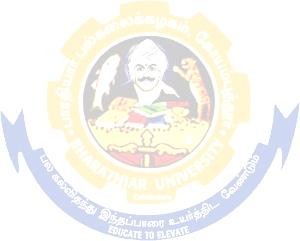 B.A./B.Sc./B.Com./B.C.A.etc., Course Title(CBCS PATTERN)            (For the students admitted from the academic year 2022-2023and onwards)Scheme of ExaminationNote@ No University Examinations. Only Continuous Internal Assessment (CIA)                                                            # No Continuous  Internal Assessment (CIA). Only  University Examinations.* English II-  University semester examination will be conducted for 50 marks (As per existing pattern of Examination) and it will be converted for 25 marks.**Naan Mudhalvan – Skill courses- external 25 marks will be assessed by Industry  and internal will be offered by respective course teacher. *** Skill Based Subject 2: Trade Documentation :  University semester examination will be conducted for 50 marks and it will be converted for 25 marks.*** Skill Based Subject 3 and 4:Computer System – I & II – Theory:  University semester examination will be conducted for 50 marks and it will be converted for 25 marks.^ Naan Mudhalvan Course: CIA and CEE will be conducted for 25 marks and 75 marks           respectively (in III and V semester) and it will be converted into 2 credits.PartTitle of the CourseHours/WeekExaminationExaminationExaminationExaminationExaminationExaminationCreditsCreditsPartTitle of the CourseHours/WeekDurationin HoursMaximum MarksMaximum MarksMaximum MarksMaximum MarksMaximum MarksCreditsCreditsPartTitle of the CourseHours/WeekDurationin HoursCIACEECEETotalTotalCreditsCreditsSemester ISemester ISemester ISemester ISemester ISemester ISemester ISemester ISemester ISemester IILanguage- I6350505010010044IIEnglish-I6350505010010044IIICore Paper I-Micro Economics– 15350505010010044IIICore Paper II-Agricultural Economics5350505010010044IIIAllied A: Paper I History of India From 1600 To 1857Ad/PoliticalScience/Tourism63505050   100   10044IVEnvironmental Studies#23-5050505022Total30250300300550550    22    22Semester IISemester IISemester IISemester IISemester IISemester IISemester IISemester IISemester IISemester IIILanguage– II6350505010010044IIEnglish–II*43252525  50  5022Naan Mudhalvan Subject 1:Effective English** (Language Proficiency for Employability)http://kb.naanmudhalvan.in/Special:Filepath/Cambridge_Course_Details.pdf2-252525  50  5022IIICore Paper III-Micro Economics –II5350505010010044IIICore Paper -IV-History of EconomicDoctrine5350505010010044IIIAllied A : Paper II History Of India From1858 To 1964/PoliticalScience/Demography63505050 100 10044IVValue Education –Human Rights#23-5050505022Total30250300300 550 550     22     22Semester IIISemester IIISemester IIISemester IIISemester IIISemester IIISemester IIISemester IIISemester IIISemester IIIILanguage–III6350505010010044IIEnglish–III6350505010010044IIICore Paper V- Macro Economics-I5350505010010044IIICore Paper VI- Statistical Methods4350505010010044IIIAllied B: Paper I Political Science/Constitutional History of India 1773 to1892/Business Management For Economics43505050   100   10044IVSkill based Subject 1: FinancialAccounting33   304545757533IVNaan Mudhalvan Subject 2:  Microsoft Office Essentials^(Digital Skill for Employability)  http://kb.naanmudhalvan.in/Special:Filepath/Microsoft_Course_Details.xlsx325757510010022IVTamil# / Advanced Tamil#(OR) Non-major elective-I(Yoga for HumanExcellence)#/Women’s Rights#23-5050505022Total30280345345625625     27     27Semester IVSemester IVSemester IVSemester IVSemester IVSemester IVSemester IVSemester IVSemester IVSemester IVILanguage–IV6350505010010044IIEnglish–IV6350505010010044IIICore Paper VII-Macro Economics-II4350505010010044IIICore Paper-VIII-Mathematical Economics43505050501001004IIIAllied B: Paper II Political Science Constitutional History of India 1892to1950/Computer Applications in Economics4330304545 75 753IVSkill Based Subject 2: Trade Documentation***232525252550502IVNaan Mudhalvan Subject 3:  Office Fundamentals** (Digital Skill for Employability)	http://kb.naanmudhalvan.in/Special:Filepath/Microsoft_Course_Details.x lsx2-2525252550502IVTamil#/Advanced Tamil# (OR) Non-major elective-II(General Awareness#)23--505050502Total3028028034534562562525Semester VSemester VSemester VSemester VSemester VSemester VSemester VSemester VSemester VSemester VIIICore Paper IX-Monetary Economics63505050501001004IIICore Paper X- Indian Economic Development and Policies63505050501001004IIICore Paper XI- International Economics63505050501001004IIICore Paper XII-–EntrepreneurshipDevelopment53505050501001004IIIElective I4330304545 75 753IVSkill based Subject 3:ComputerSystem- I– Theory***23      25      25252550502IVSkill based Subject 3:ComputerSystem- I–practical131010151525251IVNaan Mudhalvan Subject 4: E-Commerce Laws, Regulation and E- Payment Systems ^[Management and Market Strategies for Employability]http://kb.naanmudhalvan.in/Special:Filepath/BFSI_2023-2024.pdf3      25      257575  100  1002Total30 265 265285285550550     24Semester VISemester VISemester VISemester VISemester VISemester VISemester VISemester VISemester VISemester VIIIICore Paper XIII-Fiscal Economics53505050501001004IIICore Paper XVI-Industrial Economics53505050501001004IIICore Paper XV-EnvironmentalEconomics53505050501001004IIIElective II5330304545 75 753IIIElective III533030454575753IVSkill based Subject 4: Computer System - II– Theory***232525252550502IVSkill based Subject 4: Computer System - II– practical131010151525251IVNaan Mudhalvan Subject 5: Fintech courses[Digital banking and Audit Essentials for Employability] Digital Marketing /Capital markets/ Operational Logistics –Theory & Project/Assignment**  http://kb.naanmudhalvan.in/images/d/d1/Digital_Marketing.pdfhttp://kb.naanmudhalvan.in/images/1/16/DK_NSE.pdfhttp://kb.naanmudhalvan.in/images/3/3e/Op_Log_TNAPEX.pdf2-25252525    50    502VInstitutional Training/Project work /field work /Related to Economics@2525--2525     1Total3029529530530560060024  Grand Total180162016201880188035003500144List of Elective papers (Colleges can choose any one of the paper as electives)List of Elective papers (Colleges can choose any one of the paper as electives)List of Elective papers (Colleges can choose any one of the paper as electives)Elective –IAINVESTMENT POLICIES AND PROGRAMMEElective –IBAUDITINGElective –ICBASIC ECONOMETRICSElective–IIAHEALTH ECONOMICSElective–IIBINTRODUCTION TO INDUSTRY 4.0Elective–IICJOURNALISMElective–IIIARURAL ECONOMICSElective–IIIBACCOUNTANCY FOR ECONOMICSElective–IIICFINANCIAL MARKETS